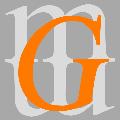 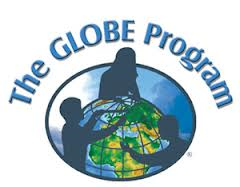 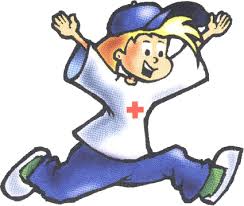 GLOBE PROGRAM MLADEŽ CRVENOG KRIŽAGIMNAZIJE „MATIJA MESIĆ“POZIVAJU VAS 23. rujna 2023.godineZajedno obilježimo Svjetski dan pješačenja „ Pješačenjem do Poloja“8.00 sati – okupljanje i polazak kod Gradskih bazena Slavonski Brod (Vijuš)11.00 sati – povratak Pješačenje je najprirodniji i najzdraviji način čovjekovog kretanja. Pješačenje je najbolji način kojim možete spojiti zdravu tjelesnu aktivnost i druženje. Veselimo se Vašem dolasku!